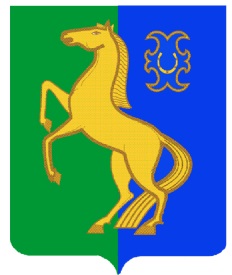                 ҠАРАР                                № 7                    ПОСТАНОВЛЕНИЕ     «02» март 2023 й.                                                       «02» марта   2023г.   О подготовке населенных пунктов, хозяйственных строений, мостов и  других сооружений к безаварийному пропуску весеннего половодья на                                                                        территории сельского поселения Среднекарамалинский  сельсовет муниципального района Ермекеевский  район Республики Башкортостан в 2023 годуРуководствуясь ст. 15 Федерального закона от 06.10.2003 №131-ФЗ «Об общих принципах организации местного самоуправления в Российской Федерации», Федеральным законом от 21.12.1994 № 68-ФЗ «О защите населения и территорий от чрезвычайных ситуаций природного техногенного характера», постановлением Администрации муниципального района Ермекеевский  район Республики Башкортостан от 10.02.2022 года № 25 «Об организации мероприятий по безаварийному пропуску весеннего половодья на территории муниципального района Ермекеевский  район Республики Башкортостан в 2023 году», в целях своевременной и качественной подготовки населенных пунктов, хозяйственных строений, инженерных коммуникаций, мостов и гидротехнических сооружений к пропуску ледохода и подъему уровня воды рек в период весеннего половодья на территории сельского поселения Среднекарамалинский  сельсовет муниципального района Ермекеевский  район Республики Башкортостан в 2023 году,   ПОСТАНОВЛЯЮ:Создать противопаводковую комиссию сельского поселения Среднекарамалинский  сельсовет муниципального района Ермекеевский  район Республики Башкортостан (далее противопаводковая комиссия), утвердить ее состав согласно приложению № 1.Утвердить план мероприятий по безаварийному пропуску весеннего половодья на территории сельского поселения Среднекарамалинский  сельсоветмуниципального района Ермекеевский  район Республики Башкортостан в  2023 году согласно приложению № 2.Обнародовать настоящее постановление на информационном стенде в здании администрации сельского поселения и разместить в установленном порядке на официальном сайте сельского поселения Среднекарамалинский  сельсовет  муниципального района Ермекеевский  район Республики Башкортостан.Контроль за выполнением настоящего постановления оставляю за собой.Глава сельского поселения Среднекарамалинский сельсовет                                                           Р.Б. ГалиуллинПриложение № 1к постановлению Администрации сельского поселения Среднекарамалинский  сельсовет муниципального района Ермекеевский  район Республики Башкортостан                                                                            от 02 марта 2023 года № 7СОСТАВпротивопаводковой комиссии сельского поселения Среднекарамалинский  сельсоветПредседатель комиссии:Галиуллин Р.Б.  – глава сельского поселения.Секретарь комиссии:Пономарева Л.А. – управляющий делами администрации сельского поселения.Члены комиссии (по согласованию):Тинякова Л.Г. – директор МОБУ ООШ с. Средние Карамалы (по согласованию);Коновалов Н.В. -  член добровольной пожарной дружины с. Средние Карамалы  (по согласованию);Саубанов А.М. - член добровольной пожарной дружины с. Нижние Карамалы (по согласованию);Петров А.А.  – водитель АСП Среднекарамалинский  сельсовет;Гаврилова Э.Г.  – заведующая ФАП с. Средние Карамалы;Насибуллина З.Ф.  - заведующая ФАП с. Нижние Карамалы;  Гаврилов А.И.  –  культорганизатор СК с. Средние Карамалы;Шайдуллина Р.Т. -  культорганизатор СК с. Нижние Карамалы; Никитин А.А. -                                                            – участковый уполномоченный полиции;                                                          Петров И.И.  – староста с. Средние Карамалы;Мухаметшин А.Г. староста с. Нижние Карамалы;Приложение № 2к постановлению Администрации сельского поселения Среднекарамалинский  сельсовет муниципального района Ермекеевский  район  Республики Башкортостан                                                                                                                                                     от 02 марта 2023 года № 6ПЛАНмероприятий по безаварийному пропуску весеннего половодья на территории сельского поселения Среднекарамалинский  сельсовет муниципального района Ермекеевский  район в 2023 годуГлава сельского поселенияСреднекарамалинский  сельсовет	Р.Б. Галиуллин        Урта Карамалы ауыл советы   ауыл билəмəhе хакимиәте   муниципаль районының          Йəрмəĸəй районыБашkортостан Республиĸаhы   Администрация сельского поселения                                                             Среднекарамалинский сельсовет             муниципального района                   Ермекеевский район             Республики Башкортостан№ п/пНаименование  мероприятияСрок исполненияОтветственные исполнители12341Образование противопаводковой комиссии сельского поселения, утверждение планов мероприятий по безаварийному пропуску весеннего половодьядо 15 марта 2023 годаГлава сельского поселения2Проверка и обеспечение готовности сил и средств к проведению мероприятий по предупреждению и ликвидации чрезвычайных ситуацийс 15 марта2023 годаПротивопаводкая комиссия3Определение населенных пунктов (жилых домов),  попадающих в зону возможного затоплениядо 22 марта2023 годаГлава сельского поселения, руководители предприятий и организаций (по согласованию)4Организация  дежурства ответственных лиц на объектах, попадающих в зону возможного затопления; создание аварийных бригад, обеспечение          их необходимыми средствами итранспортом, аварийным запасом материалов; проведение целевого инструктажа с работникамис 25 марта2023 годаПротивопаводкая комиссия5Подготовка транспорта и помещений для возможной эвакуации населения из зон возможного затопления.до 25 марта2023 годаГлава сельского поселения, руководители предприятий и организаций (по согласованию)6Создание на время половодья запасов топлива и материалов дляобеспечения бесперебойной работы предприятий, находящихся в зоне возможного затопления, а также продуктов и предметов первой необходимости для населения, попадающего в зону возможного затоплениядо 25 марта2023 годаГлава сельского поселения, руководители предприятий и организаций (по согласованию)